.intro 16 comptessection 1 : step foward, touch, ball, kick R foward, step lock step back, holdrestart ici mur 3tag ici mur 8 ( 8 comptes) et restarttag :rock side, rock back, rock foward, rock backsection 2 : coaster step L, scuff R, step lock step R foward , holdsection3 : side rock L ¼ turn R cross, hold, side rock R cross, holdsection 4 : vine L touch, rock foward, rock backrecommencez avec le sourirejmarc6321@yahoo.frKilimanjaro (fr)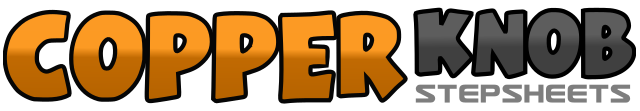 .......Compte:32Mur:4Niveau:Novice.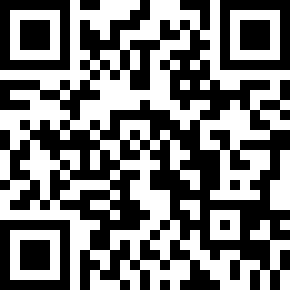 Chorégraphe:Jean-Marc RAFFANEL (FR) - Mai 2020Jean-Marc RAFFANEL (FR) - Mai 2020Jean-Marc RAFFANEL (FR) - Mai 2020Jean-Marc RAFFANEL (FR) - Mai 2020Jean-Marc RAFFANEL (FR) - Mai 2020.Musique:Kilimanjaro (feat. Halyn) - LuftmenschKilimanjaro (feat. Halyn) - LuftmenschKilimanjaro (feat. Halyn) - LuftmenschKilimanjaro (feat. Halyn) - LuftmenschKilimanjaro (feat. Halyn) - Luftmensch........1-2poser PD devant, toucher pointe PG derrière PD3-4poser PG derrière, lancer le PD devant5-6-7poser PD derrière, croiser  PG devant PD, poser PD derrière8pause1-2poser PD à Droite, revenir en appui sur PG3-4poser PD à Derrière, revenir en appui sur PG5-6poser PD devant, revenir en appui sur PG7-8poser PD derrière, revenir en appui sur PG1-2-3poser PG derrière, ramener PD vers PG, poser PG devant4frotter Talon PD devant5-6-7poser PD devant, croiser PG derrière PD, poser PD devant8pause1-2-3faire ¼ de tour à Droite poser PG à Gauche, revenir en appui sur PD, croiser PG devant PD    3:004pause5-6-7poser PD à Droite, revenir en appui sur PG, croiser PD devant PG8pause1-2-3-4poser PG à Gauche, croiser PD derrière PG, poser PG à Gauche, toucher PD à coté PG5-6poser PD devant, revenir en appui sur PG7-8poser PD derrière, revenir en appui sur PG